Тема:  Формулы дифференцирования. Применение дифференциала в приближенных вычислениях.Литература: Лисичкин В.Т. Математика в задачах с решениями: учебное пособие, Лань 2020. ,  с.249-255 Режим доступа:   https://e.lanbook.com/reader/book/126952 Срок выполнения – до 16 декабря 2020г.Выполненные задания присылать на электронную почту:2021.ivanova@mail.ruТема письма: Воробьев А., ОЖПХ-211, 14 декабряЗАДАНИЕ: Решите задачу по образцу решенной задачиФункция f(x) задана таблицей своих значений, верных в написанных знаках. Найти производную этой функции в точках А) x*=0,(К+1)Б) x*=0,(К+3). Оценить погрешность результата. Найти оптимальный шаг h* для формулы численного дифференцирования.К –номер по журналу.Пример решения задачи.Задача.Функция f(x) задана таблицей своих значений, верных в написанных знаках. Найти первую производную этой функции в точке x1*=0,7. Оценить погрешность результата. Найти оптимальный шаг h* для формулы численного дифференцирования.Решение.Точка x1*=0,7 - центральный узел таблицы. Для вычисления воспользуемся формулой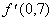 обозначим x0=0,6; x1=0,7; x2=0,8       Тогда 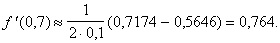 Остаточная погрешность результата определяется по формуле:              где         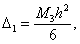 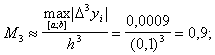 Чтобы оценить M3, построим для данной функции таблицу конечных разностей.   Δyi = yi + 1 - yiМаксимальное значение  по модуль Δ3yi  равно 0,0009, т.е. max | Δ3yi| = max |- 0,0009| = 0,0009Подставим в формулу для нахождения  М3Находим остаточную погрешность результата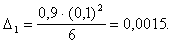 Определим оптимальный шаг для использованной формулы численного дифференцирования.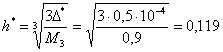 Вычислительная погрешность результата -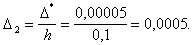 где  - абсолютная погрешность величин yi. 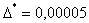 Xi0,К0,(К+1)0,(К+2)0,(К+3)0,(К+4)0,(К+5)yi0,56740,64260,79620,84340,91630,9835Xi0,50,60,70,80,91,0yi0,47940,56460,64420,71740,78330,8415                           , где   h = x1 – x0= x2 – x1 = …..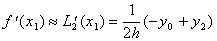 xiyiΔyiΔ2yiΔ3yiΔ4yi0,50,47940,50,47940,08520,60,56460,0852-0,00560,60,56460,0796-0,0056-0,00080,70,64420,0796-0,0064-0,0008-0,00010,70,64420,0732-0,0064-0,0009-0,00010,80,71740,0732-0,0073-0,00090,00030,80,71740,0659-0,0073-0,00060,00030,90,78830,0659-0,0077-0,00060,90,78830,0582-0,00771,00,84150,05821,00,8415